Publicado en Madrid el 27/02/2024 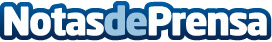 Incremento salarial y creación de nuevos empleos, entre los cambios que supondrá la reducción de jornada laboral, según Gi Group HoldingEsta nueva propuesta podría afectar a 12 millones de personas que trabajan actualmente durante 40 horas semanales en el sector privado en el país. Los principales objetivos que justifican la reducción de jornada son mejorar la productividad, una mayor conciliación y la disminución de la exposición a los riesgos laboralesDatos de contacto:AsunciónTrescom610 085 559Nota de prensa publicada en: https://www.notasdeprensa.es/incremento-salarial-y-creacion-de-nuevos Categorias: Nacional Madrid Recursos humanos Consultoría Actualidad Empresarial http://www.notasdeprensa.es